Introduction
This document provides list of all the applications installed to the virtual work spaces.ApplicationsAll available applications in virtual work spaces are listed to the table below:ApplicationInstalled 10.6.2022Additional infoRStudio 2022.02.3+492OKR version 4.1.2OKtidyverseOKreticulateOKtidyselectOKdata.tableOKDBIOKhereOKknitrOKkableOKodbcOKplotlyOKreadxlOKscalesOKxlsxOKcaretOKdiffusionMapOKdummiesOKe1071OKepitoolsOKforecastOKforeignOKgamlssOKlavaanOKlcmmOKlme4OKmclustOKNbClustOKnlmeOKPredictABELOKpROCOKpsplineOKRColorBrewerOKRgraphvizOKsemPlotOKSnowballCOKsplinesOKstringiOKsurvcompOKsurvivalOKtmOKwordcloudOKrsqliteOKRmysqlOKRpostgressqlOKHavenOKDplyrOKTidyrOKTibbleOKLubridateOKStringrOKTidymodelsOKCarOKMgcvOKVcdOKMulticompOKGgplot2OKRglOKGgvisOKHtmlwidgetsOKModelrOKMlrOKXgboostOKShinyOKModelrOKRmarkdownOKXtableOKRToolsOKRcppOKDevtoolsOKDuckdbOKEPIOKGlmmOKFstOKQsOKMASSOKAnaconda, with Python 3.9 OKNo miniconda, no separate Python 3.9 installJupyterOKJupyterlabOKSpyderOKPython 3.9OKScikit-Learn  OKnumpyOKpandasOKmatplotlibOKscipyOKseabornOKstatsmodelsOKplotlyOKsqlalchemyOKpyodbcOKPendulum/ Arrow OKPython Imaging Library Ja Pillow  OKMoviepy  OKKeras Applicationt / Keras-Preprocessing  OKPytorch OKScrapy OKBeautiful Soap OKNLTK OKSympy OKIpython Notebook OKOpencv-Python  OKPickleshare OKGpustat  OKTensorflow  OKTensorflow-Gpu  OKXgboost  OKMatplotlib  OKSeaborn OKBokeh OKPlotly  OKPydot OKShiny OKbcftiiks OKplink OKPytorch with cuda OKShutil OKNatsort OKTimm OKEfficient-pytorch OKPretrained models OKOpenslide OKUrllib OKsqlite3OKSQLiteOKVisual Studio Code 1.67OKMicrosoft Python-extensions for Visual Studio CodeOKPython, Jupyter ja Jupyter Notebook Renderers extensionsPycharm community 2022.1.2OKSPSSOKNotepad++OKWinmergeOKLibre OfficeOK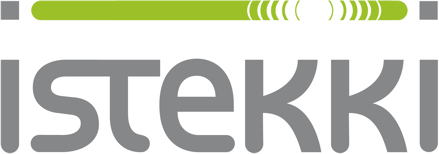 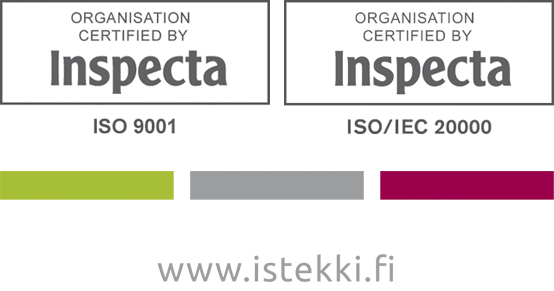 